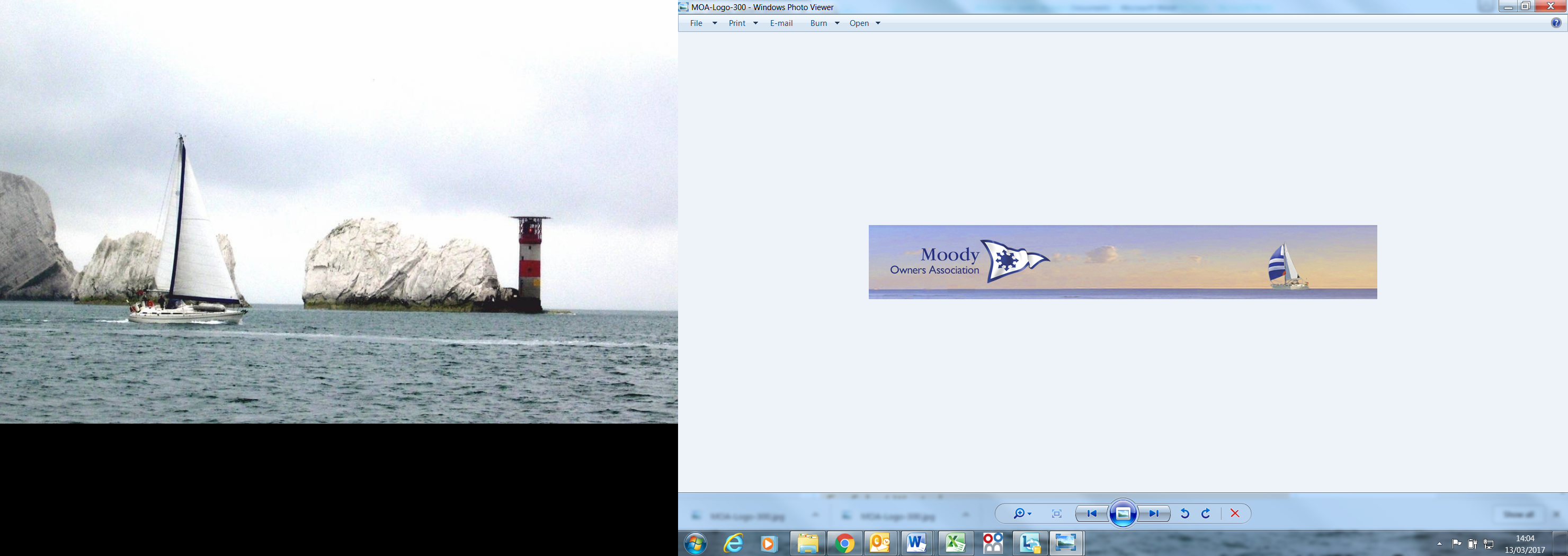 East Cowes New Members’ RallySaturday/Sunday 25th & 26th August 2018Please complete this form to book onto this rally.Please send the completed form to: Neil O’Connor solentvicecap@moodyowners.org  Note that you will also need to book your berth direct with East Cowes Marina on 01983 293983 as they will not take group bookings that weekend.Names of skipper and crew:Boat name:Model:LOA:Date of arrival at East Cowes:Date of departure from East Cowes:Mobile No:Email address:Number of persons for the Evening meal at the Lifeboat on Saturday:Number of persons for the visit to Carisbrooke Castle on the Sunday:Number of persons for the BBQ on Sunday:To book your places at the Evening Meal on Saturday please send a deposit of £5 per person to Neil O’Connor by bank transfer as follows:Account: Neil OConnorSort Code: 20-97-60Account number: 10096938Please use your boat name as reference for the bank transfer.Thank you